Publicado en  el 27/01/2017 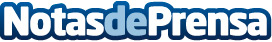 5,1 millones de viajeros han utilizado el Eje Atlántico de Alta Velocidad desde su puesta en funcionamientoEn 2016, los servicios de este eje han sido utilizados por cerca de 2,7 millones de viajeros, lo que supone un incremento del 2,2 por ciento respecto a 2015.Datos de contacto:Nota de prensa publicada en: https://www.notasdeprensa.es/51-millones-de-viajeros-han-utilizado-el-eje Categorias: Construcción y Materiales http://www.notasdeprensa.es